日本社会医療学会第23回学術大会日程(仮)　大会テーマ「新たな社会生活方式に伴う医療・福祉の在り方」代表理事　兒玉　修(九州保健福祉大学学長　教育学)大会実行委員長　中武　郁子(宮崎県看護協会会長　看護師)副実行委員長　小川　靖子(コスモス保育園園長)　　公開研修会実行員長　蕪　俊二(宮崎県診療放射線技師会会長　診療放射線技師)令和4年10月15日（土）学術大会第１日　公開研修会(18歳以上入場無料)　(一般公開)駐車場(QOLがん細胞研究所裏)　14：30　開場　　＊オンライン開催、学会HPからのオンライン一般公開会場:九州保健福祉大学7号棟1階　講義室32　　15:00開会　公開研修会実行委員長開会挨拶　公開研修会　　15:10～17:00 ①「免疫力～自宅でできるセルフケア　考察～」清原 真哉(宮崎県柔道整復師会 よつは整骨院院長、柔道整復師)②「　調整中　」河野　哲史（宮崎県鍼灸マッサージ師会会長、鍼灸おすず治療室・鍼灸師、マッサージ師）　③「　調整中　」岩佐　正文（延岡市 健康福祉部 健康長寿課 副主幹兼健康長寿推進係長）令和4年10月16日（日）学術大会第2日　本大会　(会員のみ、当日入会可) ※年会費正会員5000円(専門職)、市民会員1000円、学生会員参加費500円大会テーマ「新たな社会生活方式に伴う医療・福祉の在り方」会場：九州保健福祉大学7号棟1階　講義室32又は2階34　駐車場有り9：30　受付開始(当日入会・会費納入可)　＊ハイブリット開催です(下記の時間は若干ずれる可能性があります)。9：45　開会式　大会実行委員長開会挨拶　　代表理事挨拶9：45～10：30　個別発表　　医学・社会福祉学・柔道整復学等の視点からの発表10：30～11:15教育講演1：「　調整中　」小川　靖子(コスモス保育園園長)　　　　　　　　　　11:15～12:00 教育講演2：「コロナ患者における放射線技師が取り組んだ事」児玉　博和(県立宮崎病院副技師長、診療放射線技師)12：00～12：50　昼休憩　　　　12：50～13：05　総会・学会賞及び恒吉賞授賞式　　　　　　　　　　　　　　13：10～14：20ｐｍ　特別講演　　「新たな社会生活方式に伴う医療・福祉の在り方」座長:前田和彦(九州保健福祉大学教授)　奈須開生(宮崎県柔道整復師会会長)　　　　　　　武見　敬三(参議院議員自民党議員副会長、新型コロナウイルス感染症対策本部本部長代理、WHO親善大使、元厚生労働副大臣、九州保健福祉大学客員教授) 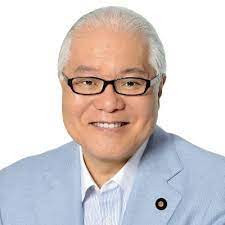 